SUPPLEMENTARY MATERIAL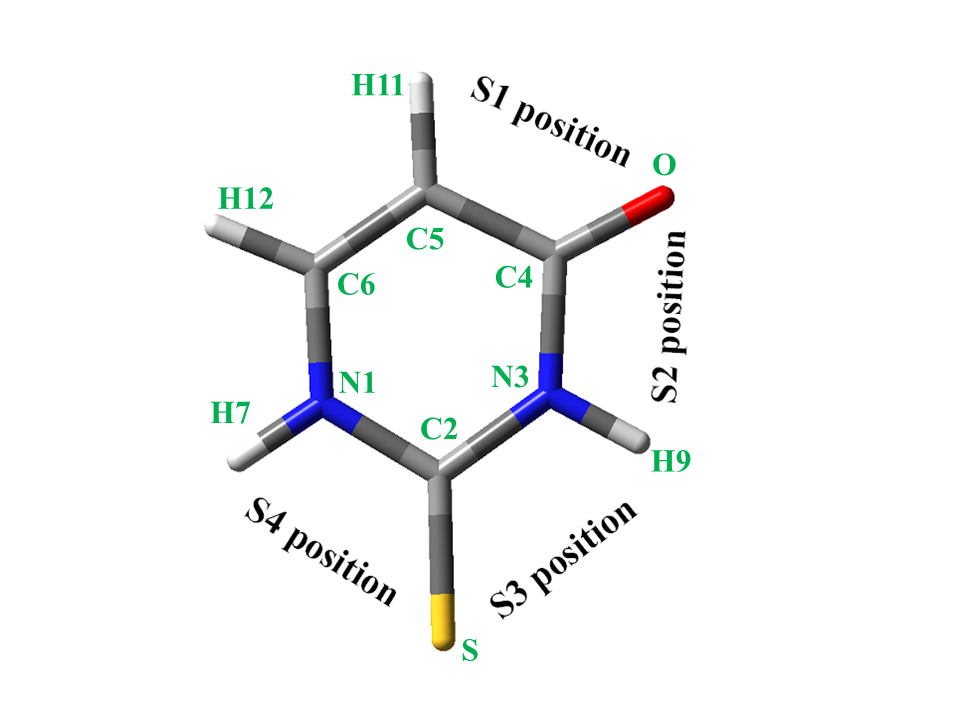 Scheme 1-SUP.  Labeling of the atoms in 2TU. S1 to S4 are the four regions of H-bond formation with water molecules.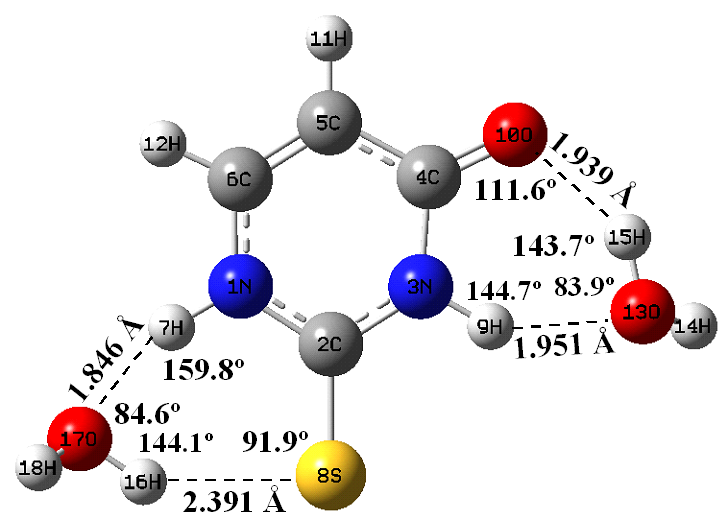 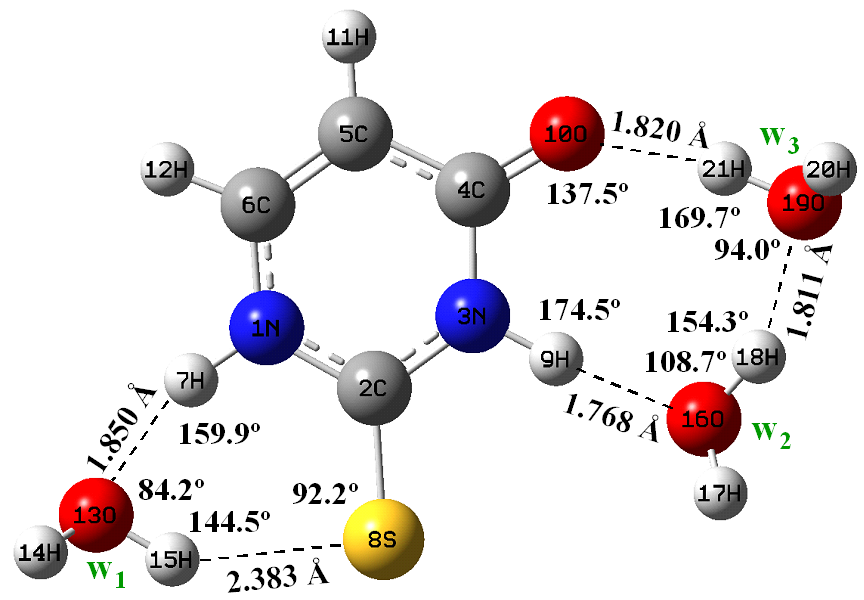 E = -890.724588 (G = -890.763584), µ = 3.638 D		-967.175637 (-967.218911), µ = 4.775 D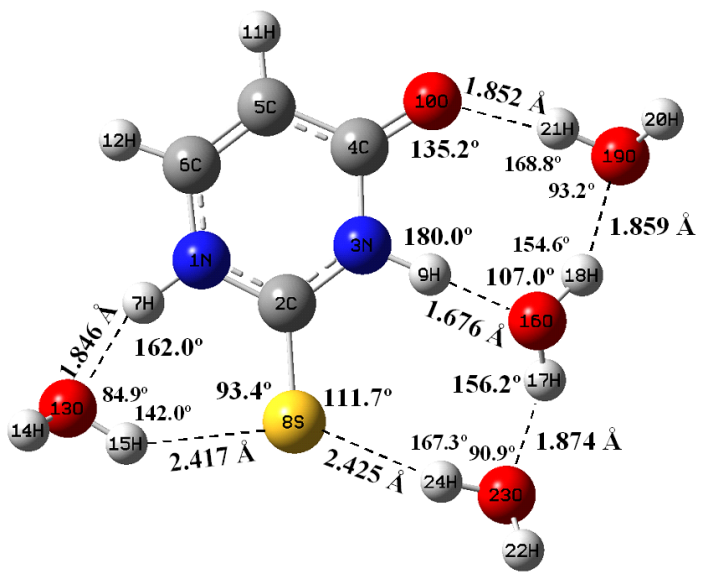 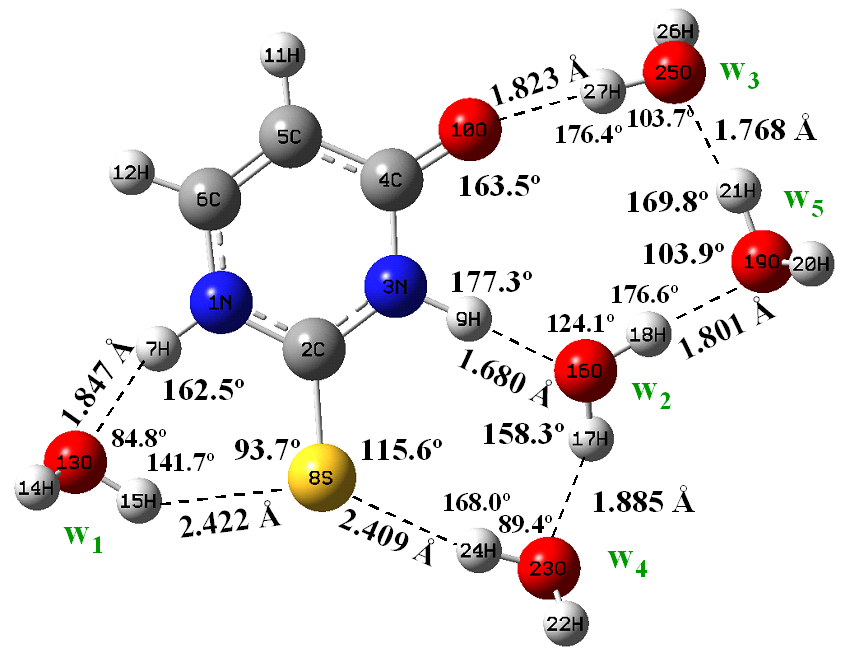 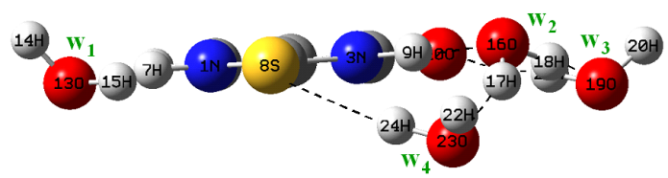 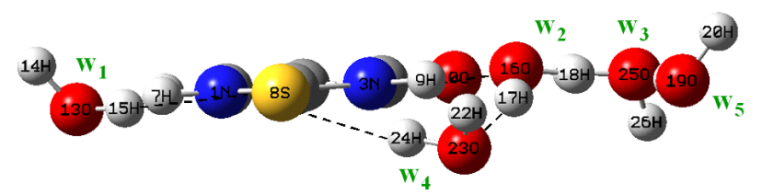 -1043.623837 (-1043.670705), µ= 5.025 D			-1120.072089 (-1120.124651), µ= 5.064 D(Fig. 1-SUP) Optimized most stable hydration clusters of 2TU from two up to 5 water molecules at the B3LYP/6-311+G(2d,p) level. Two views of each cluster are plotted in several cases. The total energy+ZPE and the Free energy G (in parentheses) are in atomic units. The dipole moment (µ) is in Debyes.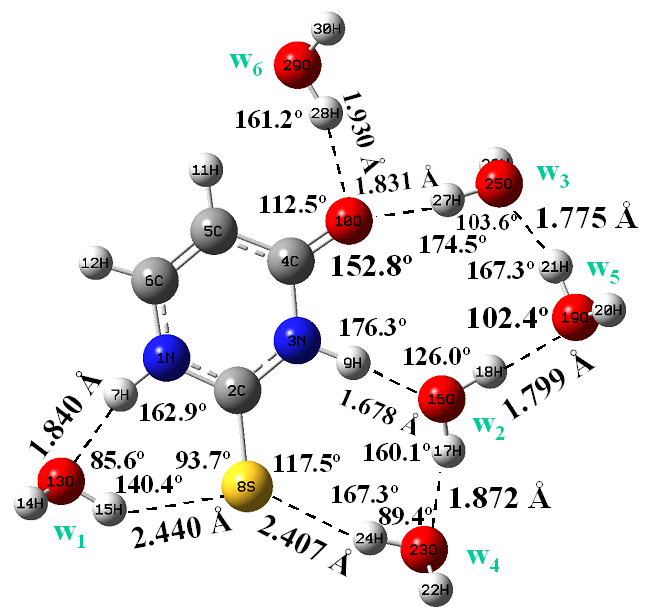 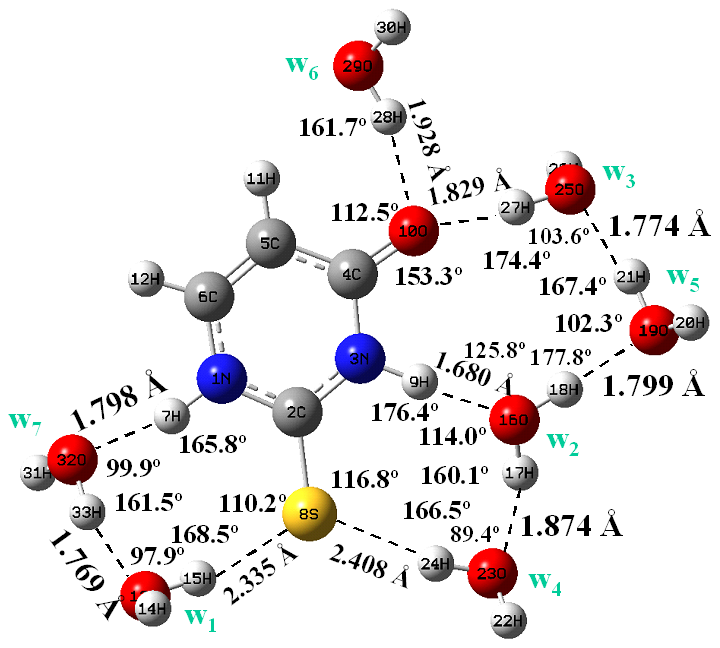 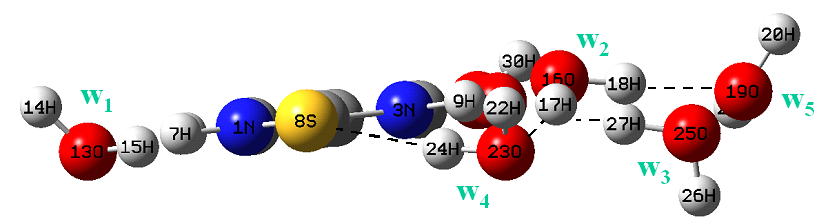 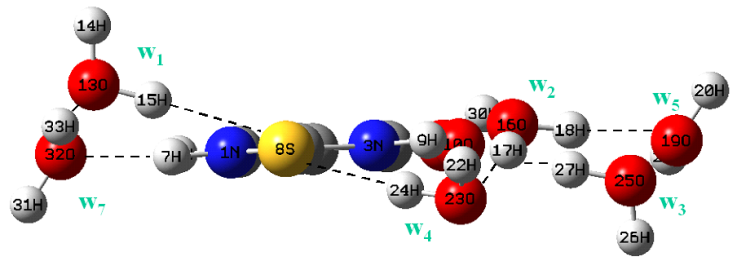 -1196.517128 (-1196.574563 AU), µ= 4.293 D	    -1272.967966 (-1273.029865 AU), µ= 2.572 D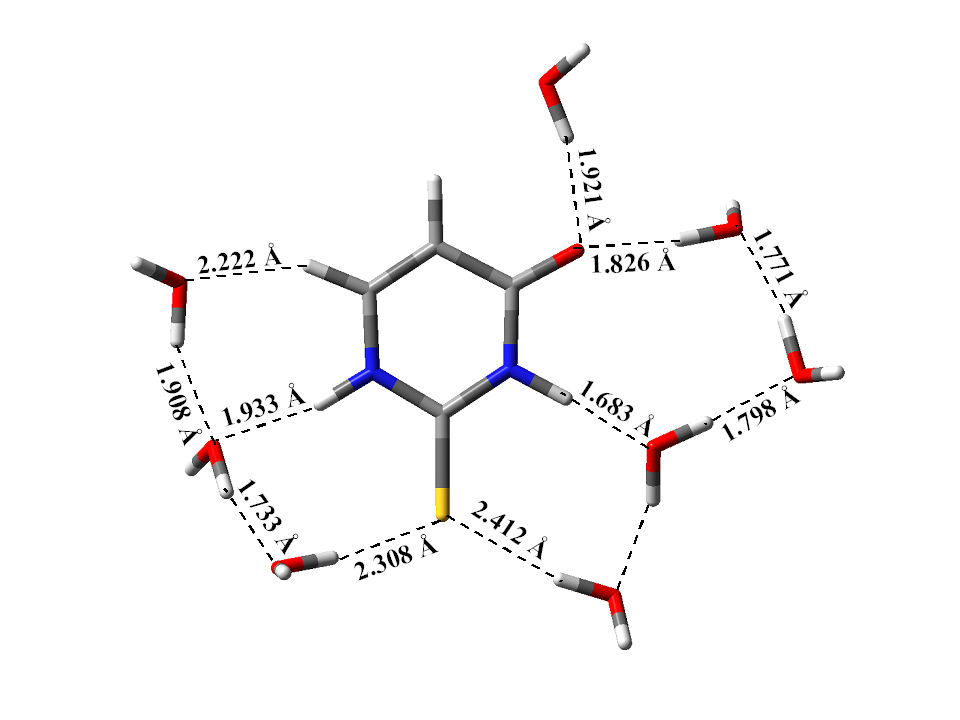 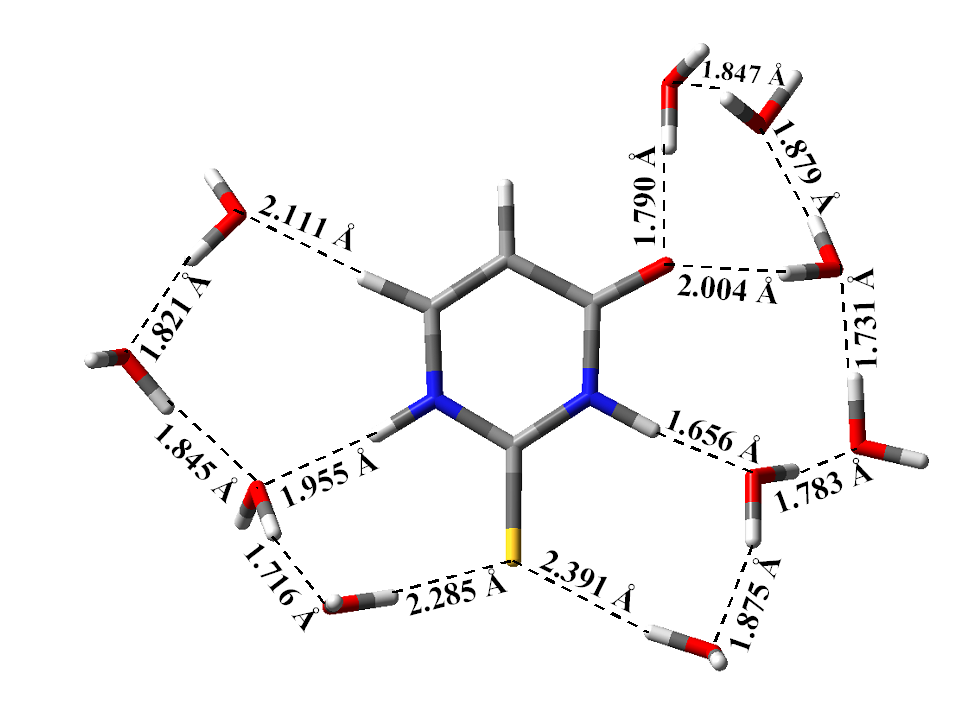 -1349.414376 (-1349.480530 AU), µ= 5.211 D		-1502.313201 (-1502.385980 AU), µ= 6.788 D(Fig. 2-SUP) Optimized most stable hydration clusters at the B3LYP/6-311+G(2d,p) level of 2TU from 6 to 10 water molecules. Two views of the clusters with 6 and 7 water molecules are shown. The total energy+ZPE and the Free energy G (in parentheses) are in atomic units. The dipole moment (µ) is in Debyes.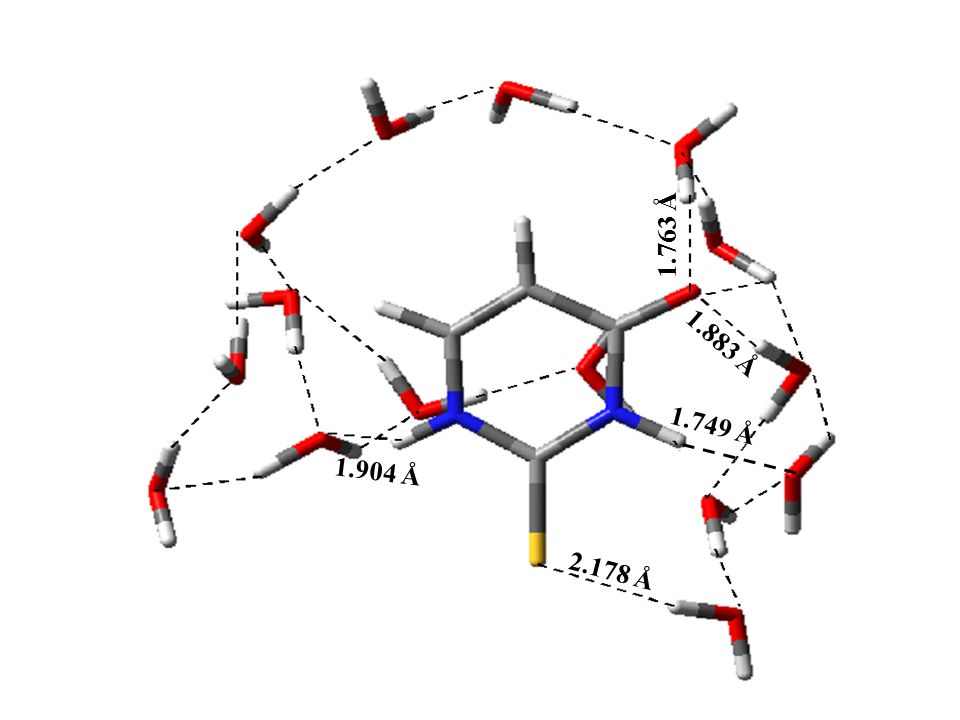 E = -1883.944172 AU (G = -1884.021061 AU),  =2.289 D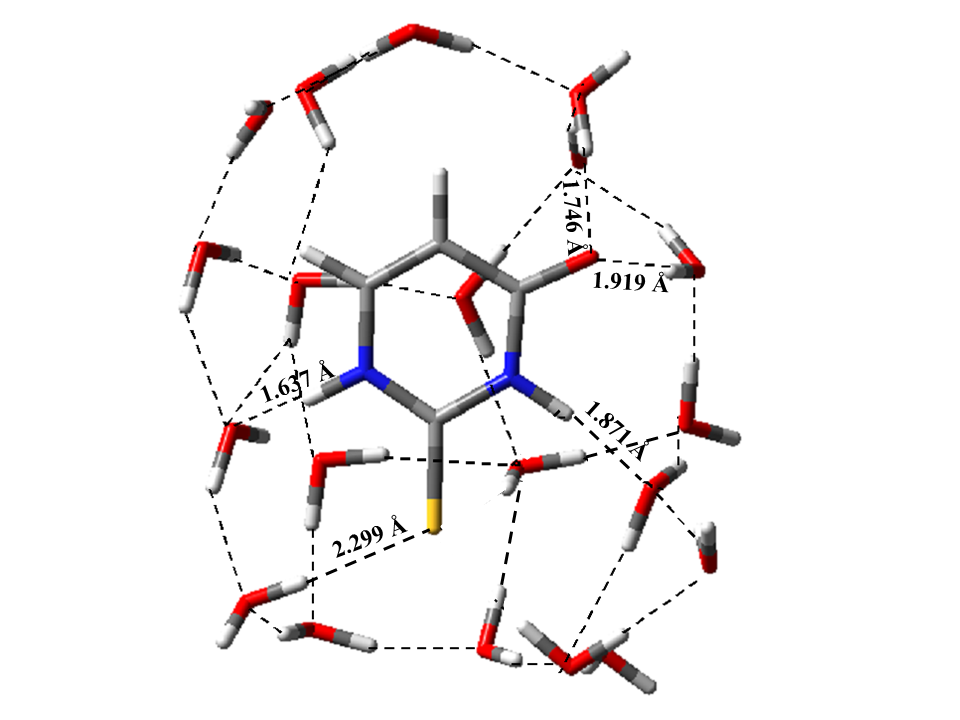 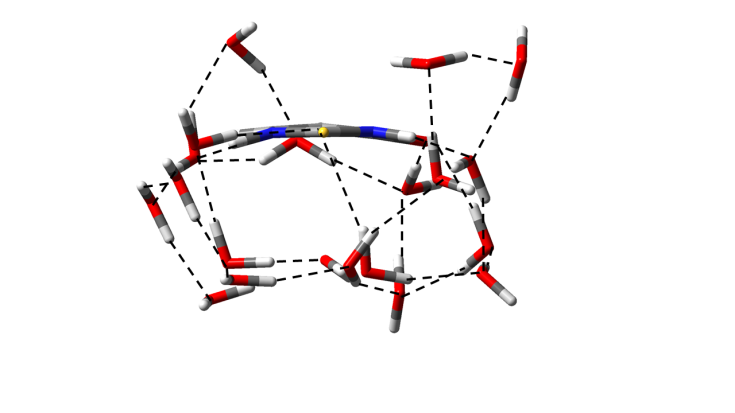 E = -2266.024165 AU (G = -2266.116386 AU),   = 10.173 D(Fig. 3-SUP) Optimized most stable hydration clusters at the B3LYP/6-31G(d,p) level of 2TU with 15  and 20 water molecules. Two views of each cluster are plotted. The total energy+ZPE and the Free energy G (in parentheses) are in atomic units.. The dipole moment (µ) is in Debyes.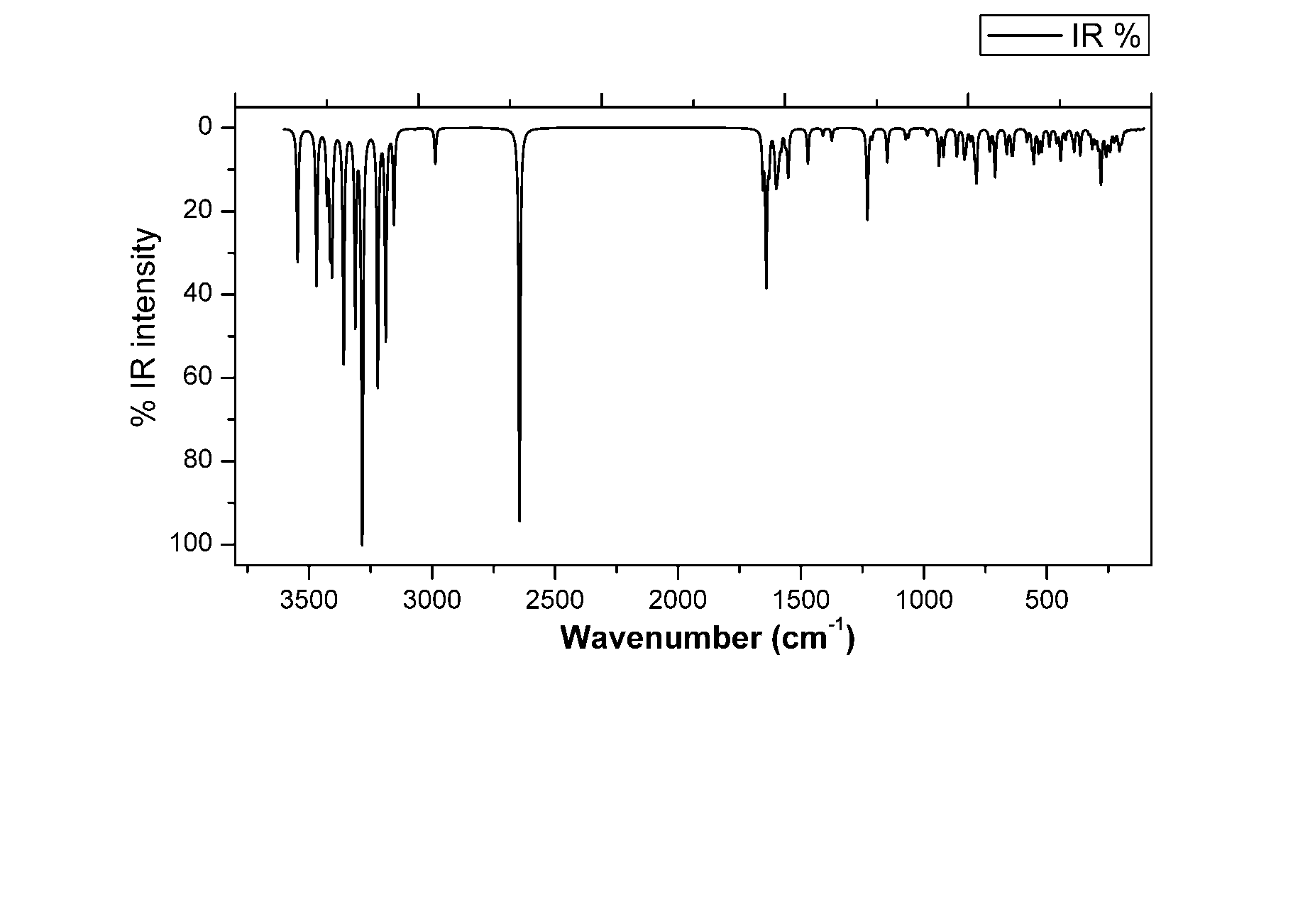 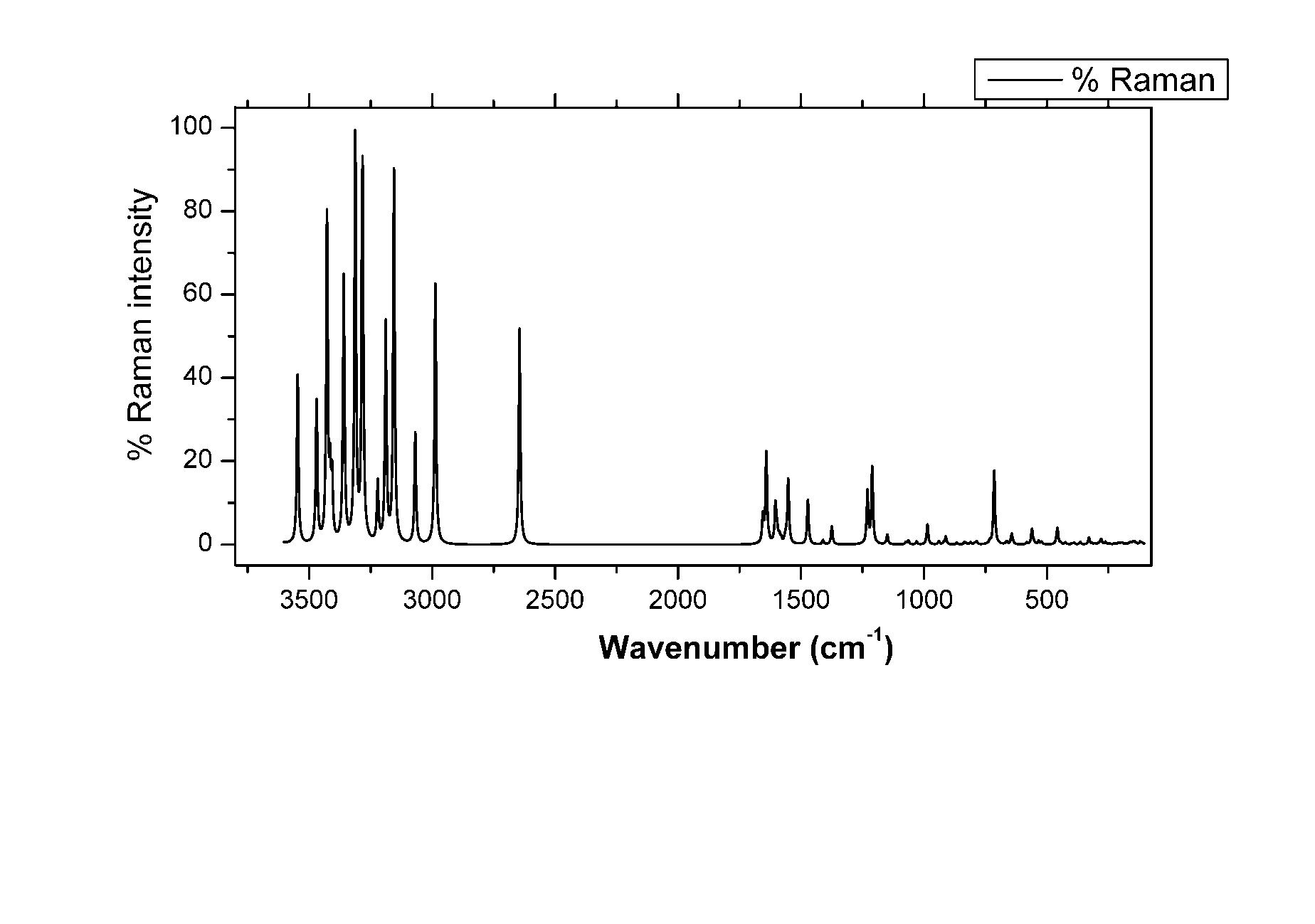 (Fig. 4-SUP) Theoretical scaled IR and Raman spectra at the B3LYP/6-31G(d,p) level in the cluster 2TU(H2O)15.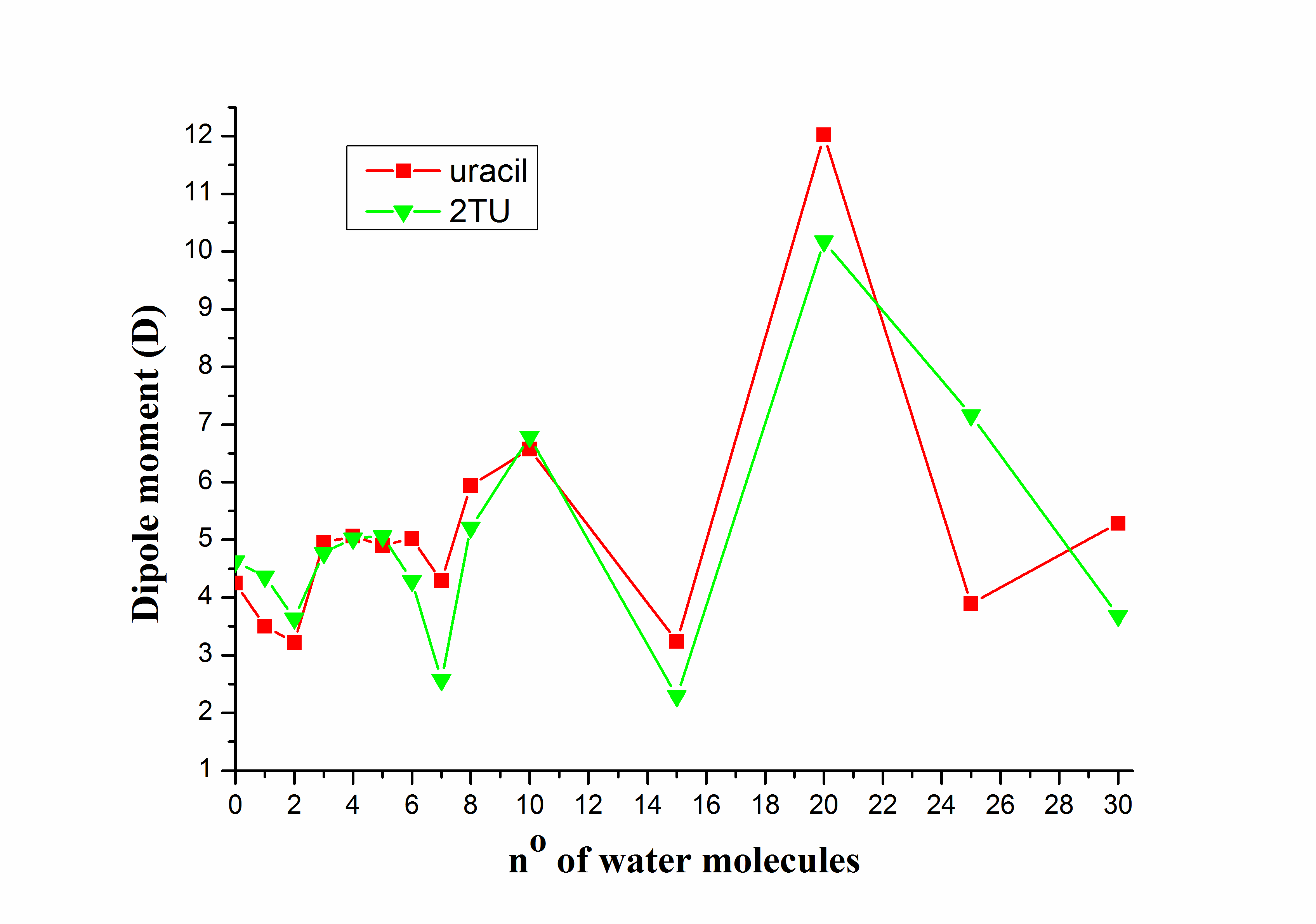 (Fig. 5-SUP) Changes obtained in the dipole moment of 2TU with the increase of the number of water molecules. The calculated values were at the B3LYP/6-31G(d,p) level.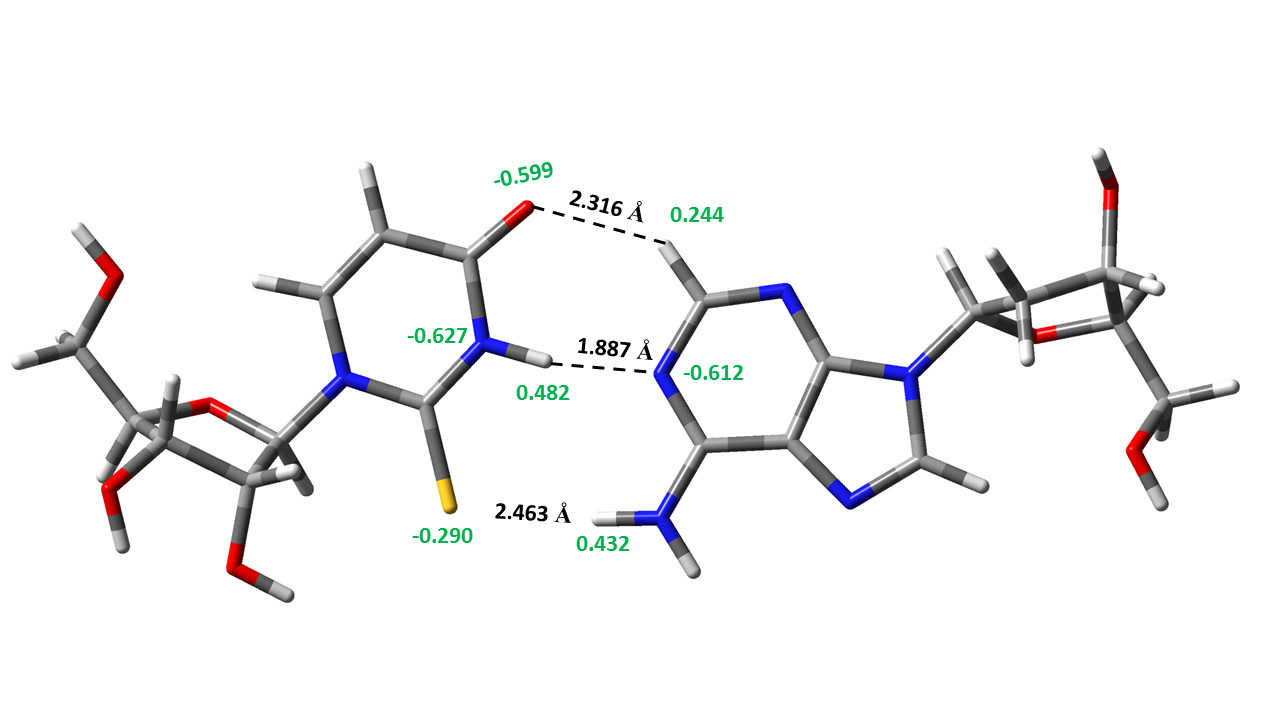 E = -2121.891632 AU (G = -2121.960542 AU),   = 1.419 D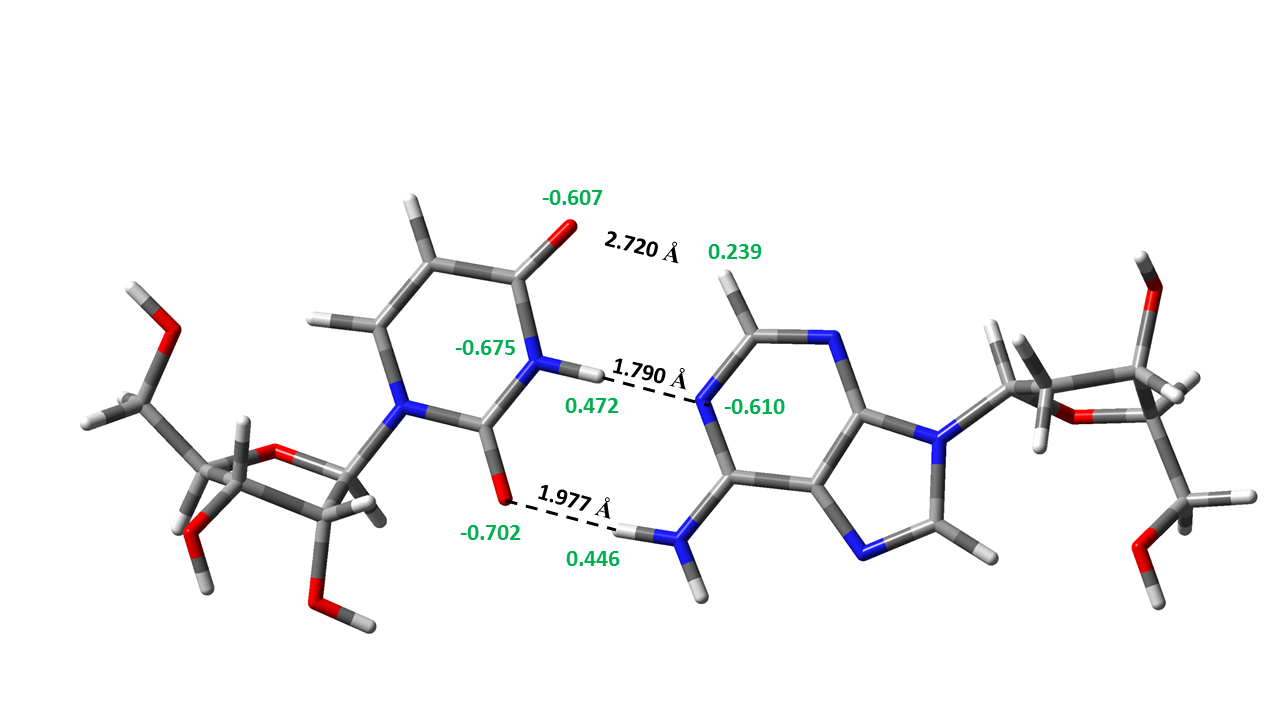 E = -1798.938590 AU (G = -1799.008241 AU),   = 4.090 D(Fig. 6-SUP) Optimum pairs at the B3LYP/6-31G(d,p) level + ZPE of the reverse Watson-Crick 2-thiouridine···2-deoxyadenosine (dA), and the natural one uridine···dA. The NBO atomic charges are plotted in green colour, the energy in AU and the dipole moment () in Debye.Table 1-SUP.  xyz coordinates of several base pairs optimized structures2'deoxy-adenosine + 2-thiouridine N                 -4.22980800    0.16775600   -0.43660400 C                 -2.87010400   -0.11328300   -0.36718200 N                 -2.05654600    0.97811900   -0.21537300 C                 -2.44915100    2.31629000   -0.10345300 C                 -3.87865700    2.51896800   -0.16907300 C                 -4.70104000    1.45965000   -0.33859500 C                 -5.18876500   -0.96060500   -0.64776300 C                 -5.56852300   -1.68186700    0.65959700 C                 -6.89483000   -0.98936300    1.03760500 C                 -7.50879400   -0.73455500   -0.34328800 O                 -6.38756100   -0.44740500   -1.19559000 O                 -1.61710000    3.21475300    0.03892300 H                 -5.77667600    1.56237300   -0.41009100 H                 -4.70876700   -1.65486300   -1.33800100 H                 -7.99637300   -1.65948200   -0.68002400 C                 -8.51891000    0.39303300   -0.42211800 O                 -7.95890800    1.56634500    0.16162500 H                 -9.42362400    0.07214500    0.11498200 H                 -8.78247400    0.55594500   -1.47593500 H                 -8.55094300    2.30812600   -0.01242900 C                  1.72364200    1.65021100    0.02378800 C                  3.11019400    1.36743300    0.04255700 C                  3.47260700    0.02448500   -0.05511100 N                  0.86894600    0.60367700   -0.08759100 N                  4.22358500    2.18241000    0.14388000 N                  4.85403600    0.01839500   -0.01856900 N                  2.64751500   -1.02741900   -0.16721500 C                  1.37031700   -0.64544100   -0.17281400 C                  5.23431600    1.34704200    0.10192700 H                  6.27570800    1.62826700    0.17737500 C                  5.68888800   -1.17506900   -0.09569800 C                  6.54701100   -1.26659700   -1.37020500 C                  7.92588000   -0.78483100   -0.92016600 C                  7.95989700   -1.26767900    0.54119500 C                  8.82044800   -0.44184100    1.49075000 O                  6.60216300   -1.18336500    1.00530500 O                  8.35767100    0.89553600    1.59702200 H                  4.98791900   -2.00910000   -0.00554400 H                  6.12252900   -0.69935700   -2.19999000 H                  7.98706100    0.31121900   -0.94182500 H                  8.30161500   -2.31423400    0.54473900 H                  8.85750900   -0.93006000    2.47509300 H                  9.84629100   -0.39956800    1.10688800 H                  7.46854400    0.83563500    1.97547400 N                  1.23969900    2.89789700    0.11074600 H                  1.89045800    3.66211100    0.19069900 H                  0.23199300    3.06461500    0.09257300 H                  0.62204000   -1.42848300   -0.25948000 H                 -1.02852800    0.79493900   -0.16821800 O                 -7.75752200   -1.83735300    1.78970000 H                 -7.56607100   -1.71361100    2.72837900 H                 -6.72069900   -0.03882400    1.55268600 H                 -4.78300700   -1.58322700    1.41929200 H                  9.74381900   -0.84144000   -1.62470800 O                  8.93868300   -1.36414400   -1.72702800 H                  6.64009200   -2.31234000   -1.68093400 H                 -4.26332500    3.52651400   -0.09200400 S                 -2.25756200   -1.67208200   -0.44991000 O                 -5.82542200   -3.03404900    0.34505700 H                 -6.54869000   -3.30824600    0.932817002'-deoxy-adenosine + Uridine N                 -4.25560700    0.23007500   -0.49993000 C                 -2.86917600    0.01307400   -0.49771700 N                 -2.10585300    1.13968300   -0.29370000 C                 -2.56313800    2.43858300   -0.08163200 C                 -4.00635000    2.57146900   -0.09490100 C                 -4.78593200    1.48396200   -0.30509100 C                 -5.09523900   -0.96536000   -0.76637900 C                 -5.29710700   -1.84711100    0.47842000 C                 -6.64472900   -1.33047400    1.02144100 C                 -7.39344500   -1.01307200   -0.27889600 O                 -6.38081400   -0.54822100   -1.18547200 O                 -1.76835400    3.36748100    0.09985900 H                 -5.86789900    1.53228000   -0.32816000 H                 -4.59429700   -1.53789800   -1.54877800 H                 -7.82778700   -1.94644600   -0.66289900 C                 -8.50118400    0.01628700   -0.16935600 O                 -7.99857700    1.18130900    0.47836500 H                 -9.32429700   -0.43639400    0.40333100 H                 -8.86846800    0.24539600   -1.17906200 H                 -8.67498700    1.86838100    0.44025000 C                  1.59059600    1.73694700   -0.00705500 C                  2.96642100    1.40806100    0.03510700 C                  3.28828300    0.06107400   -0.14252400 N                  0.71611500    0.72417100   -0.21609200 N                  4.10154500    2.17377200    0.23044100 N                  4.66622600    0.00498700   -0.05913900 N                  2.43696600   -0.95533000   -0.35334400 C                  1.17362900   -0.53230500   -0.37244500 C                  5.08503300    1.30798200    0.16567900 H                  6.13164400    1.54607300    0.29727800 C                  5.46505800   -1.20912500   -0.18573300 C                  6.37825800   -1.24032100   -1.42445800 C                  7.75036500   -0.84407600   -0.87967000 C                  7.69895100   -1.43000400    0.54278200 C                  8.54191200   -0.70545600    1.58621900 O                  6.32459100   -1.32766000    0.95116600 O                  8.12074600    0.63771900    1.76695100 H                  4.73396300   -2.02185800   -0.18703200 H                  6.01269400   -0.59959800   -2.22841300 H                  7.85078300    0.24759400   -0.81886200 H                  8.00377300   -2.48630500    0.48566200 H                  8.51622600   -1.26219200    2.53385600 H                  9.58549100   -0.67485800    1.25218400 H                  7.21428700    0.58523900    2.10297200 N                  1.12627400    2.98594800    0.14713400 H                  1.78530600    3.72874800    0.31435200 H                  0.12017400    3.17371500    0.13022100 H                  0.40086400   -1.28044300   -0.53429000 H                 -1.07060300    0.98281000   -0.27967300 O                 -7.36061100   -2.32667900    1.74660800 H                 -7.10245300   -2.27227700    2.67582000 H                 -6.51760500   -0.41813400    1.61343600 H                 -4.46297500   -1.74376300    1.18407200 H                  9.59741200   -0.92332200   -1.50100500 O                  8.77908000   -1.40304300   -1.68044000 H                  6.45004400   -2.26371400   -1.80699900 H                 -4.43618500    3.55154000    0.05868700 O                 -5.45153200   -3.18287800    0.04538700 H                 -6.09963800   -3.58181500    0.64914200 O                 -2.39557300   -1.10511700   -0.65947600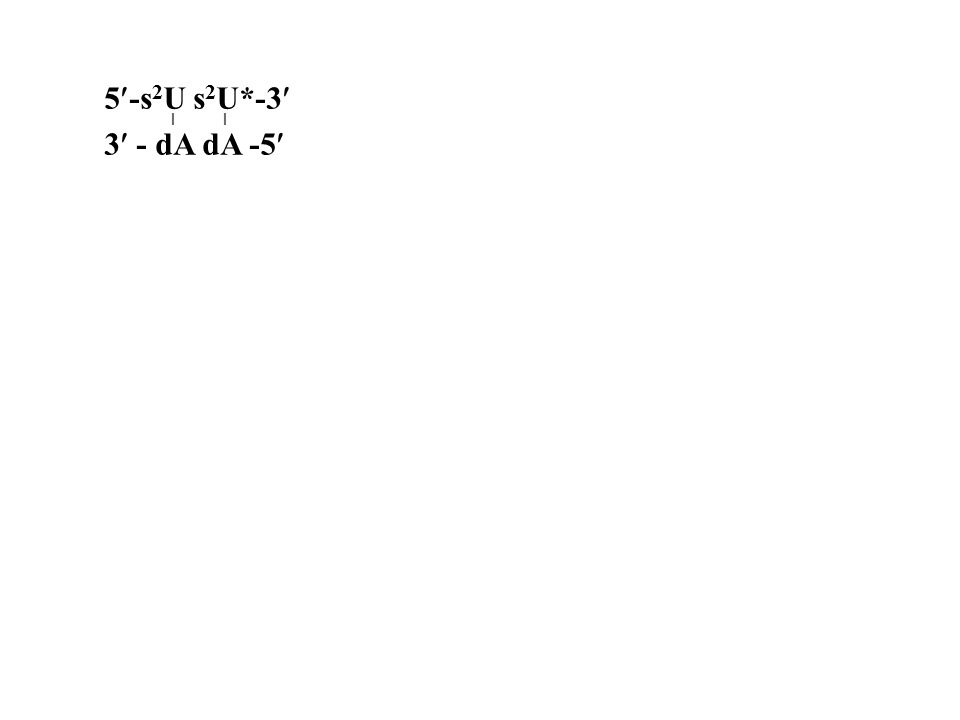  C                  2.33411700    1.48990100    1.91262800 C                  3.58652100    1.84248500    1.36868200 C                  3.59533300    2.87277600    0.42964300 N                  1.24383500    2.18295300    1.50418900 N                  4.85659500    1.32538400    1.55523200 N                  4.91498000    2.99268700    0.03528300 N                  2.53308700    3.58559900    0.01879000 C                  1.40809800    3.17393100    0.60251500 C                  5.61808400    2.02601000    0.74152100 H                  6.68709000    1.86533800    0.60699300 C                  5.37849600    3.87412200   -1.03632300 C                  6.65364200    4.65992400   -0.69969500 C                  7.78635900    3.87257700   -1.38471400 C                  7.05742200    3.17731300   -2.55632200 C                  7.54665500    1.77397800   -2.91428200 O                  5.66184300    3.14044300   -2.21772400 O                  7.38652100    0.86061800   -1.84764200 H                  4.52021400    4.52391300   -1.22889400 H                  6.79948200    4.79333200    0.37394900 H                  8.21554400    3.12913600   -0.70652200 H                  7.17661800    3.80730900   -3.45950800 H                  6.95313500    1.41137900   -3.76394300 H                  8.59777900    1.83015400   -3.22438800 N                  2.19902100    0.50956600    2.83361800 H                  2.99529200   -0.09814300    2.95280000 H                  1.26783000    0.11961400    2.98697500 H                  0.49252400    3.69074400    0.32645800 H                  6.58604000    5.65634800   -1.15585900 P                  8.72877600    0.39253000   -0.94509300 O                  9.93184400    0.33558300   -1.82734400 O                  8.66494200    1.18126400    0.34665300 O                  8.23971600   -1.16784700   -0.62919300 C                  7.28165400   -1.38359000    0.39813400 C                  7.57316500   -2.71561500    1.10471300 H                  7.31460900   -0.54579800    1.10120100 C                  5.85774800   -1.59488000   -0.15695000 H                  8.61687800   -3.01117600    0.97200900 O                  6.77543100   -3.71548900    0.44062900 C                  5.67894700   -3.12448200   -0.22045200 H                  5.11881900   -1.14514700    0.50963000 H                  5.76099200   -1.12208400   -1.13414500 H                  5.63753200   -3.49869800   -1.24798400 N                  4.43262100   -3.58649600    0.43601000 C                  4.30959400   -4.20565300    1.66419000 C                  3.14944100   -3.41822200   -0.03507400 H                  5.19125400   -4.46802500    2.23277800 N                  3.06206100   -4.43563100    2.02127700 C                  2.32068200   -3.94361200    0.96235800 N                  2.75500900   -2.86581900   -1.19509200 C                  0.92885200   -3.85058200    0.73848200 C                  1.42786000   -2.84981800   -1.30358900 N                  0.50738000   -3.29486300   -0.42046200 N                 -3.79555800    1.66334200    2.39827800 C                 -2.56740900    2.15846600    1.99220100 N                 -1.49155200    1.36709100    2.28225800 C                 -1.51974700    0.09617300    2.87728900 C                 -2.84960100   -0.40311600    3.14711300 C                 -3.91813400    0.38906400    2.91370600 C                 -5.01673300    2.49492200    2.20527300 C                 -5.75483500    2.21444100    0.86781600 C                 -6.94091600    1.34623900    1.33255400 C                 -7.22141000    1.88220000    2.73864000 O                 -5.92341500    2.25110200    3.26568000 O                 -0.47860000   -0.50954600    3.13170400 H                 -4.93197300    0.07605200    3.13196000 H                 -4.67011700    3.52799700    2.23518500 H                 -7.84804400    2.77815200    2.64121800 H                 -0.54618700    1.71948100    2.00037500 O                 -8.09019100    1.43987900    0.53179000 H                 -6.61001300    0.30389700    1.41495100 H                 -5.10908300    1.68814900    0.15562500 N                 -3.94003200   -1.35089300   -2.02630100 C                 -2.67356700   -1.91730000   -2.01465800 N                 -2.32086600   -2.53073200   -0.84134000 C                 -3.12723600   -2.72213500    0.28760400 C                 -4.45985700   -2.18145900    0.15885000 C                 -4.80352400   -1.50438400   -0.96079800 C                 -4.37425700   -0.54092700   -3.20543700 C                 -5.15101800   -1.36137300   -4.25356300 C                 -6.61943600   -1.04368900   -3.90001400 C                 -6.53379700    0.39606400   -3.38023500 O                 -5.23362900    0.48617600   -2.76153500 H                 -5.77799000   -1.03721300   -1.06759600 H                 -3.46344700   -0.13404500   -3.64501000 H                 -6.57235500    1.08324300   -4.23735800 C                 -7.60920100    0.77852400   -2.38020400 O                 -7.64569800   -0.20565800   -1.35918200 H                 -8.57615500    0.83536000   -2.89717500 H                 -7.38694300    1.76654700   -1.95743300 H                 -6.99931900   -1.69353400   -3.10688000 H                 -4.90055600   -2.42893500   -4.19102800 P                 -8.74166900    0.01638400   -0.09209200 O                -10.07276900    0.38429600   -0.65565800 O                 -8.44809900   -1.10146900    0.86168400 H                 -5.16951200   -2.30282900    0.96622500 H                 -2.95929200   -1.41413400    3.51294500 O                 -7.46241800   -1.09691200   -5.05518700 H                 -7.93069800   -1.94019100   -5.04271600 O                  8.87934000    4.68053500   -1.80483100 H                  8.53748800    5.29718300   -2.46811000 C                 -7.87635000    0.88334400    3.70082400 H                 -8.41969000    1.42253200    4.49224500 H                 -8.58590200    0.27522300    3.13275700 O                 -6.92824500   -0.01115800    4.27605500 H                 -6.26761300    0.55826700    4.69562400 O                 -4.86223100   -0.84007800   -5.53695000 H                 -5.70632500   -0.88593600   -6.01718300 O                 -6.23347500    3.43023400    0.31910900 H                 -5.45050800    3.90913900    0.01023500 C                  7.24441900   -2.62265100    2.59233700 H                  7.95127700   -1.91399600    3.04990700 H                  6.23234400   -2.21133800    2.72439300 O                  7.35193500   -3.91641800    3.18778400 H                  7.05883300   -3.83359200    4.10401100 H                 -1.33671400   -2.87446900   -0.77105200 O                 -2.69150900   -3.30714400    1.28469800 H                  1.01226800   -2.42062100   -2.21127600 N                  0.01814500   -4.31652300    1.62313500 H                  0.36502200   -4.52180100    2.54765600 H                 -0.94688300   -3.99275300    1.53270200 S                 -2.38882100    3.62852200    1.18200100 S                 -1.63892500   -1.88405000   -3.33862600 (stable structure not included in the manuscript) C                  1.59534400   -0.48495000    2.04367200 C                  2.79760000    0.28781500    2.01301600 C                  2.63230600    1.69003000    1.81607200 N                  0.41209900    0.17995400    2.00169100 N                  4.09640900   -0.04386000    2.11262600 N                  3.92339900    2.19906100    1.79070900 N                  1.48805900    2.32951200    1.70548300 C                  0.41311000    1.50089800    1.84221800 C                  4.74951200    1.12335100    1.95310600 H                  5.83833400    1.17645000    1.95025400 C                  4.24504700    3.57954200    1.29512800 C                  5.40505900    4.27141100    2.01891200 C                  6.61440400    3.83324300    1.18629000 C                  6.01562200    3.75688100   -0.23631400 C                  6.63805000    2.70723200   -1.14786400 O                  4.60261300    3.48926000   -0.05830800 O                  6.79909700    1.44282800   -0.49536500 H                  3.29273500    4.10600800    1.38857900 H                  5.47902100    4.01352800    3.07734700 H                  6.90496000    2.83612500    1.52003600 H                  6.11912900    4.74213400   -0.71122700 H                  5.98262200    2.54151600   -2.00777500 H                  7.60617400    3.07724400   -1.49566300 N                  1.59177000   -1.81351400    2.08955200 H                  2.47403600   -2.30156100    2.15762400 H                  0.69662200   -2.32690300    1.97849200 H                 -0.55748500    1.98454600    1.86144400 H                  5.26877200    5.35464000    1.93453600 P                  8.21397800    1.12066500    0.33793200 O                  9.17081600    2.25853100    0.12178000 O                  7.78975100    0.70239200    1.73043200 O                  8.70697300   -0.20552000   -0.50542800 C                  8.32616400   -1.52618000   -0.10785100 C                  8.53127100   -2.44575200   -1.32748100 H                  8.91615900   -1.83320000    0.76207700 C                  6.82027900   -1.68696200    0.13365600 H                  9.28079700   -2.03138200   -2.00651400 O                  7.26624900   -2.45279900   -2.03612300 C                  6.29578500   -1.74173700   -1.29958900 H                  6.63368600   -2.64597500    0.62939500 H                  6.38598200   -0.89624700    0.73803400 H                  6.12757600   -0.73746400   -1.70121700 N                  5.02032400   -2.46167100   -1.43007800 C                  4.84160400   -3.80705900   -1.58170800 C                  3.75505600   -1.90886800   -1.37502600 H                  5.68970900   -4.46561000   -1.70723200 N                  3.56172700   -4.18141000   -1.60695300 C                  2.87824800   -3.01265700   -1.47865600 N                  3.40741200   -0.63144500   -1.27568700 C                  1.48466700   -2.71358100   -1.46254900 C                  2.06880900   -0.46560400   -1.30940200 N                  1.11904500   -1.40405000   -1.38335500 N                 -4.43788200   -1.40455300    2.48906700 C                 -3.28791400   -0.68664800    2.72578400 N                 -2.12435200   -1.30329500    2.35277600 C                 -1.98055000   -2.57716500    1.79682500 C                 -3.22996500   -3.23195400    1.51688200 C                 -4.39762100   -2.63164400    1.86523600 C                 -5.76709400   -0.83907900    2.95251400 C                 -6.31012400    0.27011100    2.00849300 C                 -7.15015000   -0.59512600    1.07270700 C                 -7.77117000   -1.62736600    2.01170100 O                 -6.71064100   -1.86827200    2.98182200 O                 -0.85197000   -3.03831800    1.57317000 H                 -5.36420800   -3.07793200    1.65197000 H                 -5.57988000   -0.45305200    3.95714700 H                 -8.63188200   -1.19712700    2.53673200 H                 -1.26162800   -0.74042600    2.41930700 O                 -8.11724100    0.07110200    0.29336700 H                 -6.44664900   -1.12637600    0.42556400 H                 -5.51013700    0.80047300    1.48344900 N                 -3.36064900    1.03733500   -1.47984800 C                 -2.02183500    0.74686100   -1.38267600 N                 -1.69065200   -0.57121600   -1.46402100 C                 -2.56685100   -1.65625400   -1.65003300 C                 -3.94934300   -1.27113100   -1.78181500 C                 -4.28924900    0.03708900   -1.68841300 C                 -3.84222800    2.45996800   -1.35538400 C                 -3.97429000    3.16835200   -2.71803000 C                 -5.48656500    3.03460400   -3.01803600 C                 -6.10630400    3.05877300   -1.61433000 O                 -5.10946000    2.45367500   -0.75634600 H                 -5.32336700    0.35718700   -1.75292100 H                 -3.10844900    2.97051200   -0.73083900 H                 -6.24910900    4.10433400   -1.31293500 C                 -7.42138000    2.31513200   -1.46631400 O                 -7.23487700    0.97654100   -1.92208000 H                 -8.18287600    2.82263500   -2.07122000 H                 -7.73671500    2.32542600   -0.41846700 H                 -5.71712500    2.08634600   -3.51338000 H                 -3.33402400    2.70238900   -3.48066900 P                 -8.17773200   -0.26572400   -1.33487500 O                 -9.58986700   -0.11370700   -1.79165500 O                 -7.34932200   -1.51064200   -1.59796300 H                 -4.71745800   -2.01492600   -1.94916500 H                 -3.22133500   -4.18975300    1.01618600 O                 -5.97059700    4.14339000   -3.76661300 H                 -6.02609700    3.89394500   -4.69766100 O                  7.71868700    4.69584100    1.27664900 H                  8.48521700    4.15691100    1.00239500 C                 -8.17431900   -2.93208100    1.32681300 H                 -8.35537000   -3.69477400    2.09160800 H                 -9.12352900   -2.75231400    0.80357900 O                 -7.18203100   -3.42897100    0.44674300 H                 -7.25116300   -2.90703800   -0.38518300 O                 -3.64917900    4.52498100   -2.52573900 H                 -4.26767700    5.02419300   -3.08675900 O                 -7.13791700    1.15706100    2.72821500 H                 -6.55978600    1.75380200    3.22376300 C                  8.91913900   -3.86693000   -0.92909400 H                  9.94786200   -3.83578800   -0.53800400 H                  8.26745700   -4.21967100   -0.11211500 O                  8.80820700   -4.70218100   -2.06966900 H                  9.20447700   -5.55564900   -1.85391000 H                 -0.67939600   -0.81354000   -1.41060600 O                 -2.12937400   -2.80767200   -1.69110100 H                  1.70955200    0.55959800   -1.28670200 N                  0.54830700   -3.65330600   -1.53862900 H                  0.83312500   -4.61942100   -1.61029400 H                 -0.44906600   -3.39600800   -1.53341300 S                 -3.26062100    0.84934500    3.42119800 S                 -0.82428600    1.93688900   -1.18381800Table 2-SUP.  Interatomic angles (in degrees) in the simulated base pairs with 2-thiouridine or uridine (A) and 2´-deoxiadenosine (B).Table 3-SUP. Several selected optimized geometric parameters of the uracil ring calculated at the B3LYP/6-31G(d,p) level. Bond lengths in Å*Indicate the nucleobase/nucleoside on which the values are shown.   a O2···HTable 4-SUP. Backbone parameters and furanose ring torsional anglesa calculated in the nucleoside pointed with a “*” in the optimum stable structures of the microhelix at the B3LYP/6-31G(d,p) level. Endocyclic and exocyclic torsional angles in degrees, pseudorotational angle P in degrees, total energy E (+ZPE) in AU, and dipole moments () in Debyes.*Indicate the nucleoside on which the values are shown.   a(O4-C1-N1-C2), (C30-O30-P-O5), (O30-P-O5-C5), (P-O5-C5-C4), (O5-C5-C4-C3), (C5-C4-C3-O3), (C4-C3-O3-P-1), ´(H2-O2-C2-C3), 0(C4-O4-C1-C2), 1(O4-C1-C2-C3), 2(C1-C2-C3-C4), 3(C2-C3-C4-O4), 4(C3-C4-O4-C1).   b On O30.   c On O20Base pairInteraction A···(H)Bor H···Bmodified base pair with 2-thiouridinestandard base pair with uridineWCO4···(H)N6N3(H)···NN3-H···N-C(B)175.2175.7-172.4175.3178.7115.5Reverse WCO4···H-C(B)N3-H···N(B)N3-H···N-C(B)140.7170.5-178.4134.1179.5155.3Bond lengths (Å)Bond lengths (Å)Bond lengths (Å)Bond lengths (Å)Bond lengths (Å)Bond angles (º)Bond angles (º)Torsional angles (º)Torsional angles (º)Torsional angles (º)NBO atomic chargesNBO atomic chargesNBO atomic chargesNBO atomic chargesNBO atomic chargesStructureStructureN1-C2C2=OC2-N3N3-C4C4=ON1-C2-N3C2-N3-C4N1-C-N3-CC2-N3-C-CC-N1-C-N3N1O2/S2N3O4N1ANucleobasisU*···A1.3981.2201.3791.3931.234113.7127.00.00.00.0-0.639-0.630-0.685-0.640-0.610Nucleobasis2TU*···A1.3811.6701.3671.4031.230114.3126.30.00.00.0-0.589-0.193-0.634-0.628-0.614NucleosidesU*···dA1.4031.2251.3761.3931.236114.9127.10.7-0.5-0.2-0.482-0.642-0.678-0.650-0.609NucleosidesU* ···dA rev1.3971.2351.3661.4061.225115.6127.20.8-0.6-0.3-0.481-0.681-0.679-0.610-0.610Nucleosidess2U*···dA1.3901.6771.3701.3991.233115.2127.21.1-0.4-0.8-0.437-0.198-0.630-0.640-0.610Nucleosidess2U* ···dA rev1.3871.6881.3611.4121.224115.7127.20.70.0-0.7-0.439-0.241-0.630-0.604-0.611Nucleotides pair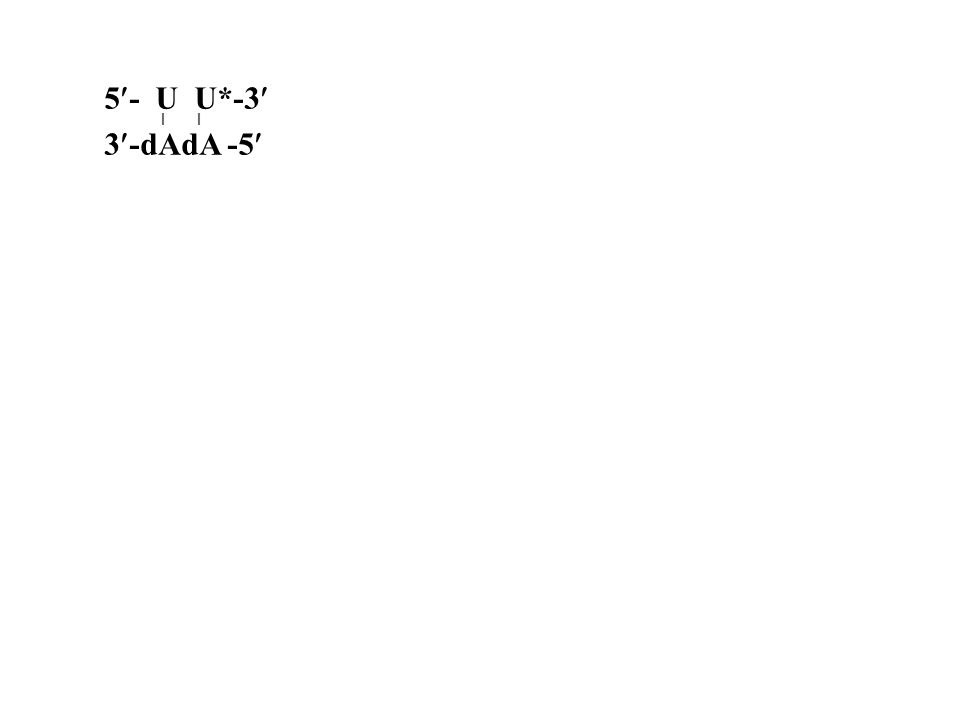 1.4001.2311.3741.4011.236115.0126.83.3-1.4-3.5-0.484-0.669-0.677-0.653-0.610Nucleotides pair1.3871.6811.3701.4001.235115.1127.14.8-0.9-5.1-0.436-0.221-0.630-0.650-0.609StructureStructureχβ´01234PmaxENucleosidesU*···dA-160.3--172.851.285.0-158.0-34.03.47-25.0235.43-34.4719.9413.436.4-1798.9373244.937NucleosidesU* ···dA rev-157.6--170.350.585.1-157.0-33.42.39-24.0634.93-34.5820.6815.036.2-1798.9348944.967Nucleosidess2U*···dA-157.4--171.551.184.7-157.8-34.41.72-23.734.98-34.9821.3816.036.4-2121.8893136.005Nucleosidess2U*···dA rev-157.6---170.950.784.6-157.8-34.31.90-23.9035.14-35.021.2915.736.5-2121.8852024.707Nucleotides pair-156.0-103.0-50.4155.058.687.9-141.1b-93.1c3.81-22.5431.40-29.6516.6011.632.1-4579.4279683.315Nucleotides pair-147.1-78.3-63.3178.450.988.7-118.9-177.42.23-22.232.4-31.918.9914.933.5-5225.3267827.074